Рекомендации по лексическим темам для часто болеющих детей, редко посещающих ДОУВторая группа раннего возрастаСегодня стало очень много педагогически подкованных родителей, которые стремятся помочь своим детям адаптироваться и освоить программу ДОУ, а также активно занимаются с ними дома. Для проведения дидактических, подвижных игр, а так же бесед по темам рекомендуем использовать современные литературные источники, а так же обратиться к интернет источникам. Рекомендуем во время занятий использовать музыкальное сопровождение и просмотр познавательных мультфильмов. Уважаемые родители, данные рекомендации специально для Вас! 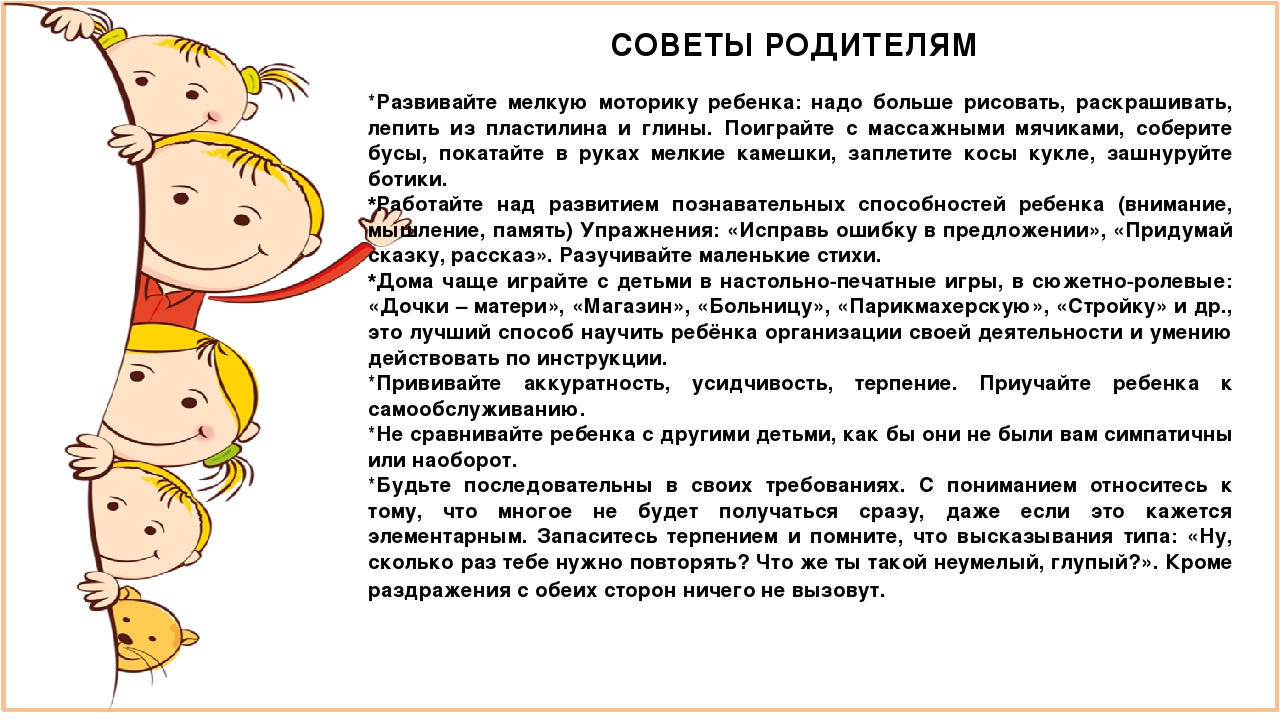 ФЕВРАЛЬТема: «Основы безопасного поведения на улице» 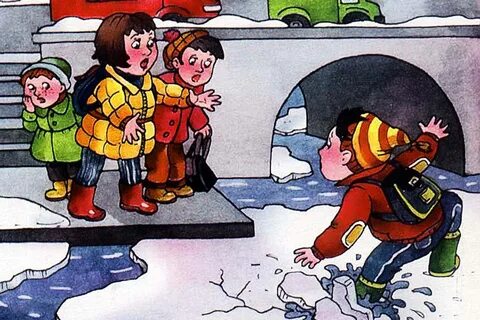 Рекомендуем дать элементарные представления о безопасном поведении на улице, вблизи водоемов. (Своими словами, возможно с использованием примеров из жизни) Рекомендуем воспитывать аккуратность во время прогулок. (Помним, лучшим примером для ребёнка является его семья) Рекомендуем чтение стихотворений: «Жил на свете самосвал» А. Барто, о транспорте. Потешка «Кто у нас хороший» - рекомендуем заучивание. Рекомендуем провести беседы и наблюдение по темам «Зима, мороз», «Как на нашей улице»; «Для чего человеку транспорт», «Кто чем управляет», «Передвижение транспорта», «Правила поведения в транспорте», «Я знаю, что можно, что нельзя». ( Предлагаем проводить на прогулке, а так же в домашних условиях с использованием иллюстраций по теме).Рекомендуем поиграть в дидактические игры: «Аккуратно, сосульки». «Разрешено - запрещено». - Рекомендуем поиграть в подвижные игры. «Поезд», «Самолёты», «Встань там, где я скажу». (Лучше играть на прогулке).Рекомендуем использовать практические упражнения «Аккуратные детки», «Чистые сапожки», «Чистим дорожки от снега». - Рисование «Сосульки». (Учим ребенка правильно держать кисточку, аккуратно пользоваться красками, проводить прямые линии с верху в низ, используем воображение, прививаем любовь к творчеству. (Рекомендуем музыкальное сопровождение) - Лепка «Сосульки» (учим ребенка катать «колбаску» и прикреплять ее на основу). Рекомендуем использовать музыкальное сопровождение, а так же скатывать не одну «сосульку». Тема: «Машины на нашей улице» 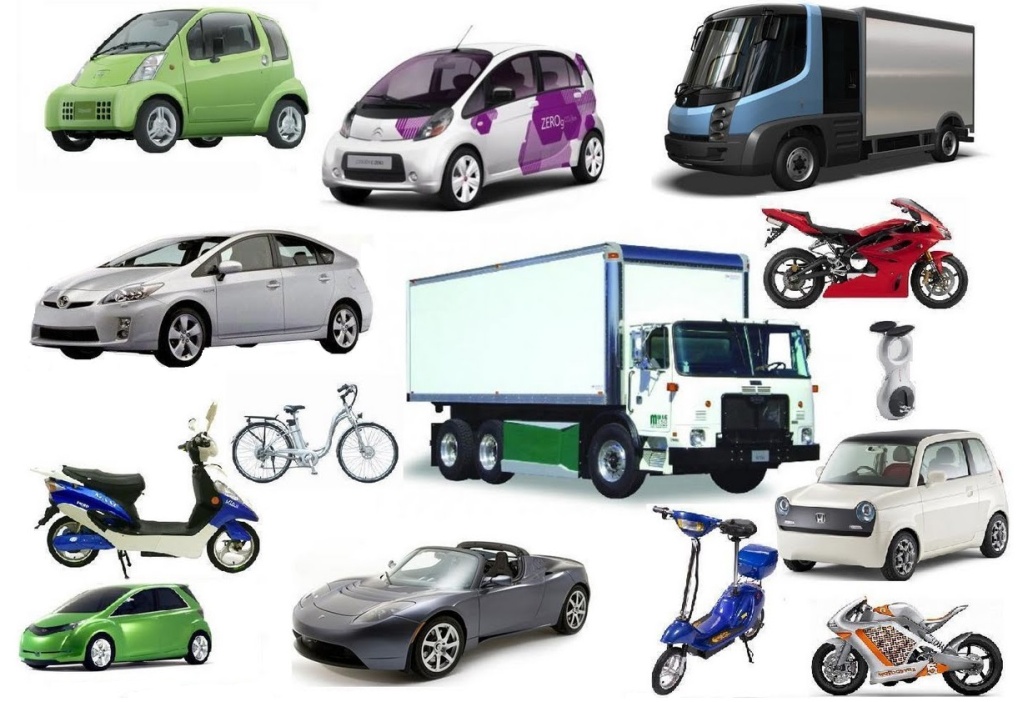 Рекомендуем дать элементарные представления о видах транспорта (наземный, подземный, водный и т.д.).Рекомендуем учить правилам безопасности дорожного движения. Рекомендуем провести беседы и наблюдение по темам: «Наземный транспорт», «Транспорт - обобщение»; «Что делает шофер?» «Транспорт водный и воздушный», «Военная техника», «Кому что нужно?», «Правила поведения на улице» «ПДД». ( Предлагаем проводить на прогулке, а так же в домашних условиях с использованием иллюстраций по теме.).Рекомендуем к чтению и заучиванию «Стихи о транспорте». Отгадывание загадок на тему «Транспорт». Рекомендуем поиграть в дидактическую игру «Что мы делаем утром (днём, вечером)?». - Рекомендуем поиграть в сюжетные игры: «Шофер», «В автобусе», «Самолёт». Рекомендуем поиграть в пальчиковые игры: «На дворе мороз и ветер», «Пальчики», «Подними ладошки выше...». Рекомендуем поиграть в П/и «Попади в цель», «Зайка беленький сидит».Рисование «Светофор»( Продолжать учить правильно пользоваться красками, контролировать правильное расположение кисти в руке, рисование по образцу, закрепление знания цветов и полученных ранее знаний.).Лепка/ аппликация «Светофор».( Учить наклеивать заготовки разных цветов, составляя целое из частей, применяя уже имеющиеся умения. Закреплять знание детей о светофоре.Перед занятием рекомендован, просмотр мультфильма « Мой друг светофор »,а так же повторение правил пользования клеем).Тема: «Все профессии нужны» 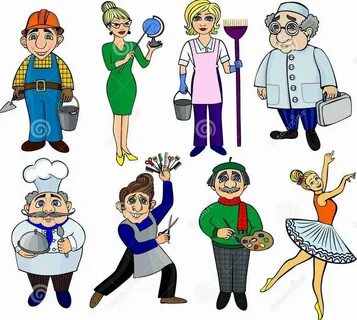 Рекомендуем познакомить детей с некоторыми видами профессий (повар, парикмахер, врач и т.д.).Рекомендуем учить называть эти профессии и используемые орудиях труда.  Рекомендуем привлекать внимание детей к тому, что и как делает взрослый, объяснить, зачем он выполняет те или иные действия. Рекомендуем рассматривание иллюстраций по теме: «Где работает мой папа». «Где работает моя мама». (Семейный фотоальбом).Рекомендуем провести беседы «Мой любимый папа, дедушка»; «Моя любимая мама, бабушка». - Рекомендуем к чтению и заучиванию «Стихи о папе». Рекомендуем поиграть в сюжетную игру «Поможем повару приготовить суп (компот)».Рекомендуем провести пальчиковую игру «Надуем шарик». Рекомендуем проводить п/и «Поезд», «Подбрось и поймай», «Сделай, как я», «Великаны и карлики», «Самолёты». Рисование «Ножницы» (Рекомендуем рисование по трафарету, использовать цветные карандаши, закреплять знание цветов, следить за правильным расположением карандаша в руке, а так же закреплять ранее полученные знания).Лепка «Ножницы для парикмахера» (учим ребенка раскатывать «колбаски» разных размеров, соединять детали создавая целое. Рекомендуем сходить на экскурсию в парикмахерскую).Тема: «Папа умный, добрый тоже – буду на него похожим»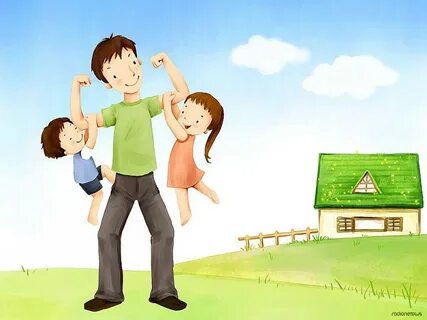 Рекомендуем дать элементарные знания о празднике «День защитника Отечества» (показать фотоальбом «Папа в армии»; «Дедушка на фронте»).Рекомендуем воспитывать доброжелательное отношение к членам семьи (вызываем желание помочь, привлекаем к домашним делам).Рекомендуем развивать желание изготавливать своими руками подарки для близких людей (показываем эмоциональную значимость).Рекомендуем чтение - стихов о Дне Защитника Отечества. Рассказы о защитниках, можно истории из жизни. Рекомендуем поиграть в сюжетно-отобразительные/сюжетно-ролевые игры: «Семья», «Папа служит в армии», «Шоферы». Рекомендуем рассматривание картин по теме «День Защитника Отечества». Рекомендуем провести беседы «Защитники Отечества», «Мой любимый папа, дедушка», «Подарки». Рекомендуем поиграть в пальчиковую игру «Надуем шарик». Рекомендуем поиграть в п/и «Поезд», «Подбрось и поймай», «Сделай, как я», «Великаны и карлики», «Самолёты». Рисование «Бравые солдаты» (учить детей рисовать прямые линии, закреплять навыки пользования красками, повторять цвета, следить за расположением кисти в руке, развивать воображение, прививать любовь к творчеству).Лепка «Солдатики» (учим лепить по образцу, скатываем колбаски разных размеров, круг, между ладоней, сравниваем фигуры и создаем образ, развиваем воображение).ФЕВРАЛЬ.Ссылки на Интернет источники для родителей:1. Картотека дидактических и подвижных игр для детей раннего возраста с 2 до 3 лет https://nsportal.ru/detskiysad/raznoe/2017/02/09/didakticheskie-i-podvizhnye-igry-v-gruppe-rannego-vozrasta 2. Лепка и рисование с детьми 2-3лет Дарья Колдина https://knigogid.ru/books/480933-lepka-i-risovanie-s-detmi-2-3-let/toread 3. Картотека сюжетно ролевых игр с детьми 2-3 летhttps://nsportal.ru/detskiy-sad/raznoe/2017/07/04/kartoteka-syuzhetno-rolevyh-igrdlya-detey-mladshey-gruppy 4. Пальчиковые игры для малышей https://www.detiam.com 5. Картотека пальчиковых игр для детей с 2 до 3 лет https://infourok.ru/kartoteka-palchikovih-igr-dlya-detey-let-2439358.html 6. Консультация для родителей безопасное поведение в зимний период https://docplayer.ru/51992289-Konsultaciya-dlya-roditeley-bezopasnost-rebenka-vzimniy-period.html 7. Консультация для родителей «Транспорт» http://57.caduk.ru/DswMedia/konsul-taciyadlyaroditeley_dorojnayaazbuka_.pdf 8. Консультация для родителей «Профессии» https://infourok.ru/rekomendacii-dlya-roditeley-po-teme-orudiya-truda-professii1167812.html 9. Консультация для родителей «23 февраля» https://www.maam.ru/detskijsad/konsultacija-dlja-roditelei-istorija-prazdnika-23- fevralja.htmlМАРТТема: «Мамочка любимая, самая красивая» 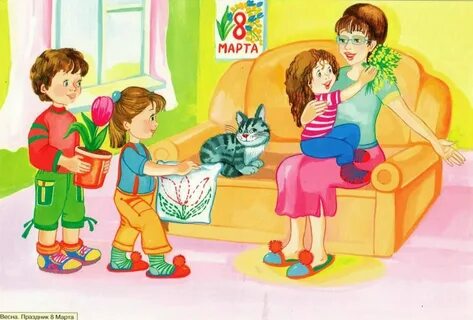 Прививать любовь и заботливое отношение к маме как к самому близкому человеку (ребенок наблюдает за теплыми отношениями в кругу семьи).Рекомендуем вызвать желание оказывать посильную помощь маме в домашних делах.(Любую инициативу ребенка, нужно поддержать).Рекомендуем провести беседы с рассматриванием фотографий на тему: «Вот какая мама, золотая прямо»; «Бабушка любимая»; «Наши мамы»; «Мама дома – повар» (можно использовать иллюстрации и домашний фотоальбом) Рекомендуем чтение стихотворения А. Барто «Разговор с мамой»;  Г. Виеру «Мамин день»; Я. Аким «Мама»; М. Ивенсон «Кто поможет» (при желании, рекомендуем заучивание).Рекомендуем провести конструирование «Удобное кресло для мамы» (можно использовать любой конструктор).Рекомендуем словесные игры «Оближем губы»; «Волшебные и ласковые слова» ( в них можно поиграть в промежутках между домашними делами, в дороге). Рекомендуем поиграть в театрализованную игру-ситуацию «Мама согревает».Рекомендуем прослушать песню:«Маму поздравляют малыши» (муз.Т. Попатенко, сл. Л. Мироновой) (возможно использование любых песен, про маму).Рекомендуем поиграть в Д/и «Чудесный мешочек», «Покажи такой же»; «Большая стирка»; «Что делает?»; «Мамины помощники»; «Найди предмет для мамы».  Рекомендуем поиграть в сюжетно-отобразительные игры «Покажи, что умеет делать мама? (стирает, моет посуду, подметает и т. д.); «Детский сад», «Семья». Рекомендуем поиграть в пальчиковую гимнастику «Пирожки», «Этот пальчик бабушка». Рекомендуем поиграть в П/и «Птицы и птенчики». Рекомендуем поиграть в игры с шишками и желудями на развитие мелкой моторики: «Помоги маме».  Рисование/аппликация. «Подарок маме» (рекомендуем продолжать закреплять умение аккуратно пользоваться клеем, учить держать кисточку, аккуратно приклеивать элементы на основу, создавая сюжет). Лепка «Любимой мамочке подарю подарочек» (рекомендуем учить лепить по образцу, скатывать округлые предметы и расплющивать их ладошками, развивать мелкую моторику, внимание).Тема: «Я маме помогаю, игрушки убираю» 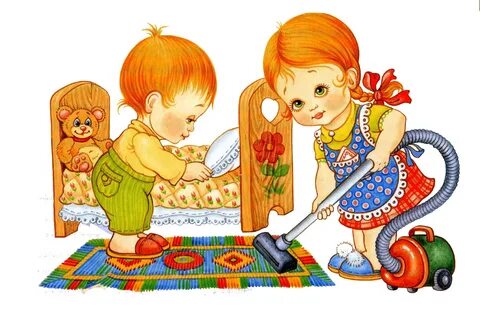 Рекомендуем чтение стихотворений С. Капутикян «Маша обедает», Г. Сапгира «Две руки» (по желанию рекомендуем заучивание).Рекомендуем поупражняться в составлении рассказа на тему «Как мы птичек кормили» (рекомендуем помогать обогащать словарный запас ребенка).Рекомендуем поиграть в дидактическое упражнение «Что я делаю?».Рекомендуем наблюдение за работой родителей, родственников. Рекомендуем рассматривание картин «Как мы помогаем».Рекомендуем исполнение песни: «Вот как мы умеем» (муз. Е. Тиличеевой, сл. Н.Френкель (Возможно использование другой песни). Рекомендуем пение песен, музыкально-ритмические движения, музыкально-дидактические игры по теме (любых, дополнительно, по желанию).Рекомендуем игры «Ухаживаем за обувью», «Поручения», «Две руки». Рекомендуем провести игры-ситуации «Сервируем стол», «Моем посуду», «Наводим чистоту в комнате», «Кукла Дина стирает».Рекомендуем поиграть, в подвижную игру с бегом «Принеси предмет» (рекомендуем играть на прогулке).Рекомендуем поиграть в подвижную игру «Повтори движения» (возможно играть в домашних условиях).Рекомендуем рисование «Вкусные оладушки» (рекомендуем продолжать учить рисовать кисточкой; рисовать тычком, стараясь равномерно расположить рисунок по образцу. Закреплять умение аккуратно пользоваться красками).Рекомендуем провести лепку «Испечем оладушки» (рекомендуем продолжать знакомить с пластилином и его свойствами; учить сплющивать шарики из пластилина при помощи всех пальцев руки; формировать интерес к работе с пластилином; развивать мелкую моторику).Рекомендуем провести конструирование кроваток для большой и маленькой кукол (можно использовать любой конструктор).Тема: «Народные игрушки»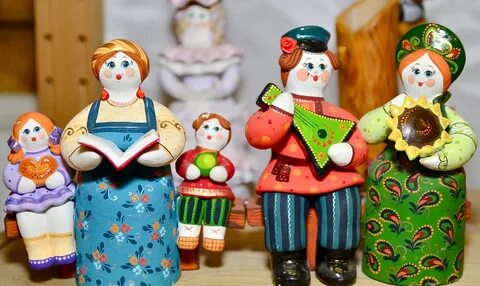 Рекомендуем знакомить с народным творчеством на примере народных игрушек. (Рекомендуем посетить выставки народных игрушек). Рекомендуем знакомить с устным народным творчеством (песенки, потешки, заклички).Рекомендуем заучивание потешек, пестушек, поговорок (рекомендуем выбирать не сложные). Рекомендуем поиграть в словесные игры «Угадай, кто поёт?» (рекомендуем играть во время прогулки).Рекомендуем поиграть в пальчиковые игры «Мы веселые матрешки», «Пальчик-мальчик» (можно поиграть в перерыве между домашними делами).Рекомендуем поиграть в игры со свистульками, деревянными ложками, дудочками, погремушками. Рекомендуем пение песен, музыкально-ритмические движения, музыкально-дидактические игры по теме. Рекомендуем рассматривание народных игрушек: матрешек, игрушек-забав, волчков и т.д. Рекомендуем поиграть в сюжетно ролевые игры: «Семья». Рекомендуем поиграть в игры– драматизации по русским народным сказкам (на ваш выбор).Рекомендуем провести дидактические упражнения «Найдем матрешкам косыночки», «Расставь матрешек на дорожке», складывание 4- и 5-местной матрешки. Рекомендуем рассматривание иллюстраций к потешкам. Рассматривание иллюстраций, фотографий и игрушек. Рекомендуем рассказывание о традициях русского народа. (по возможности поездка в деревню к бабушке). Рекомендуем провести экспериментирование «Вкусные блины». «Веселые матрешки». - Рекомендуем поиграть в игры «У медведя во бору», «Лиска-лиса», «Кошки-мышки». Рекомендуем пальчиковую гимнастику «Пирожки», «Этот пальчик бабушка». Рекомендуем поиграть в п/и : «Гори, гори ясно», «Ручеек», «Гуси-лебеди». Рекомендуем провести рисование «Украсим деревянные ложки узором» (раскрашивание заготовок узорами, приобщать детей к народному искусству). Рекомендуем провести лепку «Ложки» (учить лепить различные предметы, применяя полученные умения. Закреплять умение составлять целое из частей. Учить детей использовать знакомые приёмы лепки для создания разных изображений).Тема: «Театр для малышей» 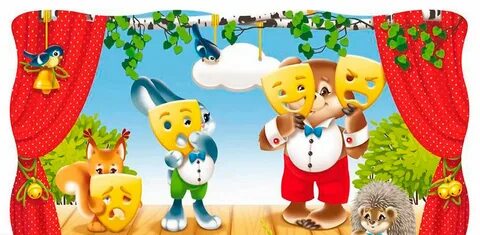 Рекомендуем продолжать знакомить с устным народным творчеством, с различными видами театра. - Рекомендуем посетить различные виды театра в соответствии с возрастом. - Рекомендуем учить участвовать в театрализации по сказкам. - Рекомендуем чтение рус.нар. потешек «Ой, ду-ду…», «Ай, качи-качи-качи!», «Сорока-белобока…» (при желании рекомендуем заучивание).Рекомендуем поиграть в театрализованные игры-ситуации «Петрушкин концерт», «Котик простудился». Рекомендуем пение песен, музыкально-ритмические движения, музыкально-дидактические игры по теме. Рекомендуем рассматривание иллюстраций к известным детям рус.нар. потешкам и песенкам, сюжетных картинок по теме «Театр» (рекомендуем посетить театр). Рекомендуем попробовать обыгрывание сказки «Курочка Ряба». Рекомендуем провести беседу «Мы пришли в театр» (повторять ее перед посещение театра).Рекомендуем показать и рассказать о некоторых видах театра. Рекомендуем выполнение движений, сопряженных с проговариванием рус.нар. песенки «Ай, качи-качи-качи!».Рекомендуем провести лепку орешков (по мотивам потешки «Сидит белочка в тележке») (учить лепить различные предметы, применяя полученные умения. Закреплять умение составлять целое из частей). Рекомендуем провести рисование «Орешки для белочки» (продолжать учить детей рисовать красками, по образцу. Закреплять умение аккуратно рисовать, слушать объяснение, правильно держать кисточку в руке).МАРТ Ссылки на Интернет источники для родителей:Картотека дидактических и подвижных игр для детей раннего возраста с 2 до 3 летhttps://nsportal.ru/detskiy-sad/raznoe/2017/02/09/didakticheskie-i-podvizhnye-igry-vgruppe-rannego-vozrasta 2. Лепка и рисование с детьми 2-3лет Дарья Колдинаhttps://knigogid.ru/books/480933-lepka-i-risovanie-s-detmi-2-3-let/toreadКартотека сюжетно ролевых игр с детьми 2-3 летhttps://nsportal.ru/detskiysad/raznoe/2017/07/04/kartoteka-syuzhetno-rolevyh-igr-dlya-detey-mladshey-gruppy 4.Пальчиковые игры для малышей https://www.detiam.com 5.Картотека пальчиковых игр для детей с 2 до 3 лет https://infourok.ru/kartotekapalchikovih-igr-dlya-detey-let-2439358.html 6. Консультация для родителей «Воспитание любви к матери» https://www.maam.ru/detskijsad/-vospitanie-chuvstva-lyubvi-k-materi-blizkim-uvazhenie-kstarshim.html 7.Консультация для родителей «Как воспитать помощника» https://babadu.ru/academy/article/vospitat-pomoshchnika-v-igre 8.Консультация для родителей « Народная игрушка в жизни ребенка»https://docplayer.ru/52621575-Konsultaciya-dlya-roditeley-narodnye-igrushkizabavy-v-zhizni-rebyonka.html 9.Консультация для родителей «Играем в театр дома» https://nsportal.ru/detskiysad/materialy-dlya-roditeley/2015/10/30/igraem-v-teatr-doma-konsultatsiya-dlya-roditeley